December 23, 2021A-8922412R-2021-3029948TRISTATE HOUSEHOLD GOODS TARIFF CONFERENCE INCATTN CHARLIE MORRISP O BOX 6125LANCASTER PA  17607-6125RE:  for Miracle Movers of Pittsburgh LLC -- Tariff FilingMr. Morris:On December 9, 2021, the 449th Revised Page 2, 160th Revised Page 2-B, and 2nd Revised Page 70-C, to Tristate Tariff Freight Pa. P.U.C. No. 54 were filed for the Commission’s approval.  The filing was accepted for filing and docketed with the Public Utility Commission.These revised pages to Tristate Tariff Freight Pa. P.U.C. No. 54 have been accepted and approved.  The proposed changes shall be effective as per January 10, 2022.This case shall now be marked closed.  						Very truly yours,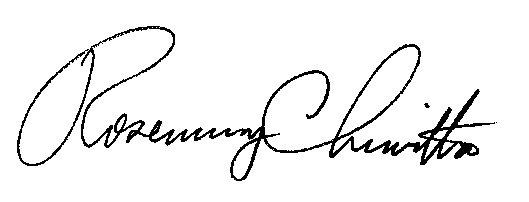 																			Rosemary Chiavetta						Secretary